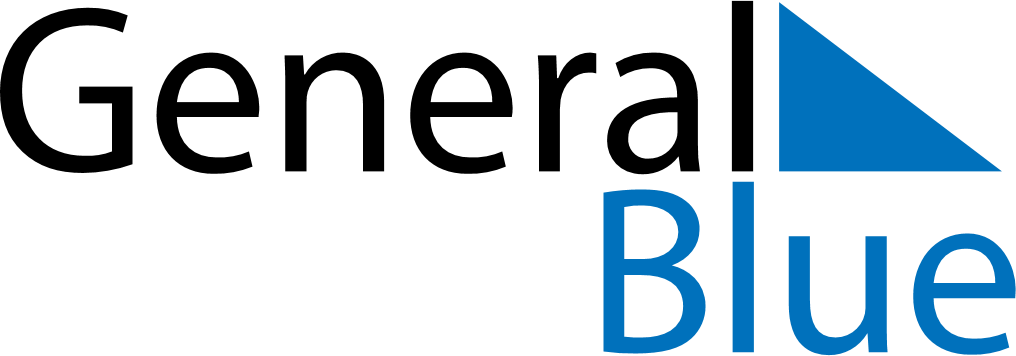 October 2022October 2022October 2022October 2022San MarinoSan MarinoSan MarinoSundayMondayTuesdayWednesdayThursdayFridayFridaySaturday1Cerimonia di investitura dei Capitani Reggenti23456778910111213141415161718192021212223242526272828293031